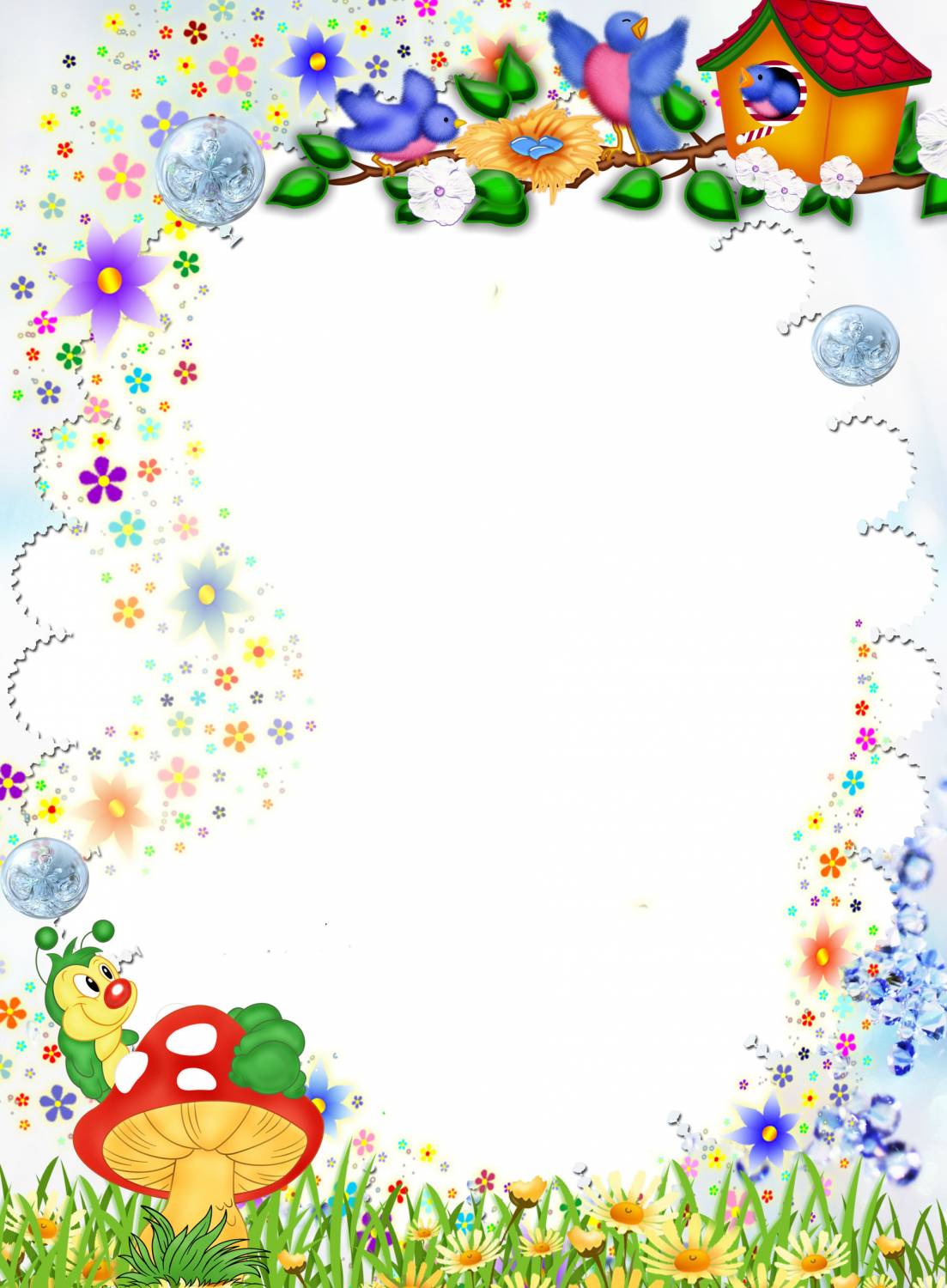 ПЕРСПЕКТИВНЫЙ  ПЛАН  РАБОТЫ на 2018-2019 учебный годв  Детском  саду № 262 ОАО «РЖД»Перспективный план работы на 2018-2019 учебный  год в Детском  саду № 262 ОАО «РЖД»  В период дошкольного детства в процессе целенаправленного педагогического воздействия у детей можно сформировать начала экологической культуры – осознанно-правильного отношения к явлениям, объектам живой и неживой природы, которые составляют их непосредственное окружение в этот период жизни. Осознанно-правильное отношение вырабатывается при условии тесного контакта и различных форм взаимодействия ребенка с растениями и животными, имеющимися в помещении, на участке детского сада. Дети узнают, что у всего живого, в том числе и у человека, есть определенные потребности, удовлетворить которые можно лишь при наличии внешних условий – среды обитания, пригодной для того или иного организма; иначе говоря, каждое существо должно иметь свой дом со всем необходимым для его жизни. Экологическое воспитание дошкольников – это и есть познание живого во взаимосвязи со средой обитания и выработка на этой основе правильных форм взаимодействия с ним.№МероприятиеСроки  Ответственный1.Создание творческой группы по проведению мероприятий посвященных Экологии. Разработка и утверждение плана мероприятий по  экологии. август2018Зам.зав. по УВР2.Размещение  мероприятий по экологии, на официальном сайте детского садав течение годаЗам.зав. по УВР3.Открытый урок  Эколят – Молодых защитников природыоктябрь 2018Воспитатели, творческая группа4.Конкурс  «ОСЕННИЙ ОБЕРЕГ»сентябрь-октябрь2018Воспитатели, творческая группа5Краевой конкурс экологический конкурс «ЭкоЛидер» - экологические проектыноябрь2018Участники проектов6Конкурс  снежных  поделок  групп  январь-февраль2019Зам.зав. по УВР воспитатели7Выставка кормушек «Птичья столовая»январь-февральЗам.зав. по УВР,воспитатели8Конкурс: «Лучший уголок природы группы»  февраль 2019 воспитатели9 Участие  в международном творческом  детском конкурсе по экологии «Здоровье планеты? В моих руках!»февраль-март воспитатели, творческая группа10Проведение экологических уроков с показом видео фильмов.в течение годавоспитатели11Изготовление буклетов об экологических опасностях, памяток: «Правила поведения в лесу», «Береги природу»в течение годавоспитатели12Опытно-экспериментальная  деятельность по экологиив течение годавоспитатели13Библиотечный урокв течение годабиблиотека им. Гайдара14Посещение зоосада  им. Сысоевав течение годародители15Экологический праздник «День Земли»апрель2019Экологический праздник «День Земли»16Музыкальное развлечение «День птиц»апрель2019Музыкальные руководители,17Участие в конкурсе лучший летний участок май2019воспитатели18Всероссийский День экологических знаний, Посещение Краеведческого музея им. Гродекова.июнь2019творческая группа, родители, дети19Конкурс рисунков на асфальте, посвященный Дню охраны окружающей среды «Земля- наш общий дом» июнь2019творческая группа20Эко-коллаж июнь-июль2019воспитатели, творческая группа21День Нептунаавгуст 2019воспитатели, творческая группа, муз-ты22Конкурс  «Огород у нас хорош, все, что хочешь здесь найдешь!»сентябрь 2019воспитатели, творческая группа23Открытый урок  Эколят – Молодых защитников природыоктябрь 2019Воспитателитворческая группа24Выставка поделок «Золотая осень»сентябрь2019творческая группавоспитатели, родители25Участие в Краевом экологическом конкурсе «Эко-Лидер 2019» - экологические проектыоктябрь-декабрь2019участники конкурса26Эко-уроки- «Экологические профессии»,-Презентация «Великая река Амур»- «Загадки природы» - экологическая игра в течение годатворческая группавоспитатели, родители27Природоохранная акция «Посади дерево и сохрани его»октябрь 2019творческая группа,воспитатели, родители28 Подведение итогов Года Экологиидекабрь2019 ЗаведующийРабота с родителямиКонсультация «Учите чувствовать природу»Памятки для родителей «Маршрут выходного дня»в течение годаЗам. зав. по УВР, творческая группаОрганизация выставки художественной литературы по экологическому воспитанию для семейного чтенияв течение годаЗам. зав. по УВР, творческая группаУчастие в  творческих конкурсах вместе с детьмив течение годаЗам. зав. по УВР, творческая группаСубботники на территории детского садав течение годаЗам. зав. по УВР, творческая группаИнформационное обеспечение30Интернет-страница «Год экологии»в течение годаЗам. зав. по УВРОформление информационно – справочных материалов (буклетов, папок – ширм, передвижек, календаря природы  ) по экологическому воспитанию дошкольниковв течение года Зам. зав. по УВР, творческая группа